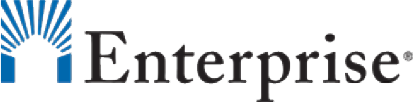 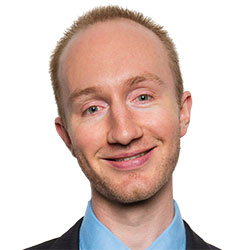 Chief of Staff, Office of the CEOEnterprise Community Partners, Inc.In his role as Chief of Staff to the CEO, Rob has served as key support and advisor to the CEO on a range of matters, including organizational strategy, board governance, external communications, stakeholder engagement, operational issues, and other critical priorities. He is helping lead the development of Enterprise’s Opportunity Zones strategy, including Enterprise’s Opportunity Zones funds. Rob previously worked at Citi Community Development in the bank’s Community Reinvestment Act (CRA) group, and prior to that, served as an aide to the chairman of the Financial Crisis Inquiry Commission and as a special assistant on the Obama-Biden Transition Team in 2008, following his role on the Obama presidential campaign. He has a M.P.A. from Columbia University’s School of International and Public Affairs and a B.A. in Political Science from the University of San Francisco. 